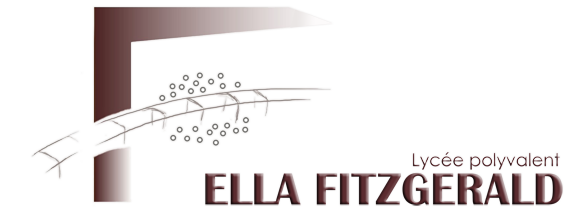 Carnet de bord de l’élèveNom : Prénom : Classe : Préparation de l’épreuve anticipée« Etude de Gestion » en  première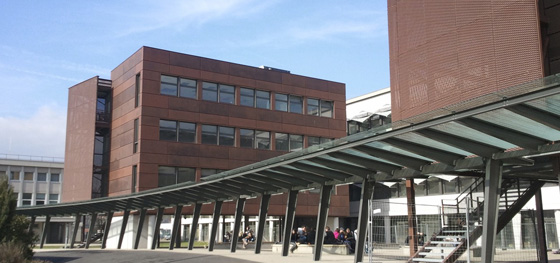 Bac STMGSession 2014Ce dossier est une aide pour structurer le travail de préparation à l’épreuve anticipée de l’ « Etude de Gestion ».
Vous pouvez le personnaliser et le compléter avec un logiciel texteur de type « Word ».NB : Ce document a été construit au fil du temps et de l’expérience, il est le fruit d’un travail collectif au sein de l’académie de Grenoble, et s’inspire du travail de MME CANSOULINE, académie de Créteil. [Karine Cubizolles]SommairePlanning prévisionnelETAPE 1 : Des questions de gestion du programme de Sciences de Gestion à la définition de votre question d’étudeExplorez une ou plusieurs organisations pour définir le contexte de votre étudeExplorez le programme de Sciences de GestionChoisissez une question d’étudeETAPE 2 : Recherches et analyse de documentsRéalisez des recherches documentaires sur Internet Réalisez des recherches documentaires au CDI, dans les bibliothèques, les médiathèques…Analysez et évaluez vos documentsRecherchez des informations par démarche active : menez un entretien avec un professionnelETAPE 3 : Construire une synthèseOrganisez vos idéesRédigez une synthèseETAPE 4 : Préparer l’épreuve orale anticipée de l’ « Etude de Gestion »Remplissez la fiche de travailRestituez un dossier complet avec votre fiche de travail, votre synthèse et vos documents sélectionnésPréparez l’oralPlanning prévisionnelLe travail donné doit être fini par l’élève pour la séance suivanteETAPE 1 : Des questions de gestion du programme de Sciences de Gestion à la définition de votre question d’étudeExplorez une ou plusieurs organisations pour définir le contexte de votre étude :Caractérisation de l’organisation : …Caractérisation de l’organisation : …Caractérisation de l’organisation : …A priori, je préfère travailler sur l’organisation : …Les raisons de ma préférence : ….Explorer le programme de Sciences de GestionLe sujet de l’élève est choisi par le candidat parmi les questions de gestion et les notions du programme de sciences de gestion de première.Choisissez trois questions ou notions du programme et complétez trois exemplaires de ce schéma heuristique :  J’ai un intérêt pour cette notionC’est ma passionMon projet de poursuite d’étude ou professionnel est proche de cette notionJ’ai une expérience en rapport avec cette notionJe connais quelqu’un qui peut m’aider à comprendre cette notionAutre : ….Choisissez une question d’étudeParmi les trois questions ou notions explorées, vous ne devez en retenir qu’une seule.
Question de gestion ou notion retenue après analyse :Je choisis de travailler sur la question de gestion ou la notion : ……………………………………………………………Pourquoi j’ai retenu cette question ou cette notion : ……………………………………………………………Question d’étude (ou problématique) : à travers mon étude et ma synthèse, je veux répondre à la question suivante : ………………….. ETAPE 2 : Recherchez et analysez des documentsRéalisez des recherches documentaires sur Internet Internet propose énormément de ressources. Le CDI du lycée permet de trouver dans des revues et des ouvrages des informations « validées » qui ne sont pas disponibles sur Internet. A vous de procéder aux recherches en prenant soin d’écrire dans ce dossier les mots clés ainsi que les différents outils de recherche (moteurs de recherche Internet ou du CDI, métamoteurs, annuaires..) que vous avez utilisé dans l’objectif d’expliquer au jury votre méthodologie de recherche.Réalisez des recherches documentaires au CDI, dans les bibliothèques, les médiathèques…:Le CDI du lycée et autres médiathèques permettent de trouver dans des revues et des ouvrages des informations « validées » qui ne sont pas disponibles sur Internet. Vous avez à votre disposition au CDI :Des revues spécialisées dans l’entreprise : L’Entreprise, Management, Stratégies, Alternatives Economiques…Des revues spécialisées dans le marketing : LSA, Points de vente, Que choisir, Relation Client…Des ouvrages de référence, des livres de marketing de différents éditeurs…Des journaux locaux et nationaux : Le Monde, Les Echos…Le CDI dispose d’une base de données qui permet de faire des recherches documentaires : http://0380081g.esidoc.frN’hésitez pas à prendre contact avec les professeurs documentalistes qui vous aideront dans vos recherches.La Médiathèques de Vienne, les bibliothèques et médiathèques des villes environnantes et les bibliothèques Universitaires disposent d’outils de recherche a distance qui permettent de consulter de son domicile leurs bases de données.Quelques exemples : Médiathèque de Vienne « Le Trente » à l’espace Saint-Germain :  http://www.letrente.fr/accueilmediathequeBibliothèque de l’Université Lyon 2 : http://catalogue.univ-lyon2.fr/Bibliothèque de l’Université Lyon 3 : http://scd.univ-lyon3.fr/Médiathèque Lyon (Part-Dieu par exemple) : http://catalogue.bm-lyon.fr/ ATTENTION : les informations disponibles sur Internet sont en constante évolution. Pensez à sauvegarder les documents qui retiennent votre attention au fur et à mesure de votre travail.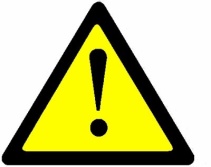 Utilisez la démarche de portfolioAnalysez et évaluez vos documentsFiche d’évaluation des documents (Document complémentaire à reproduire autant de fois que nécessaire)(Document complémentaire fourni aux élèves, à modifier avec un logiciel texteur de type « Word »)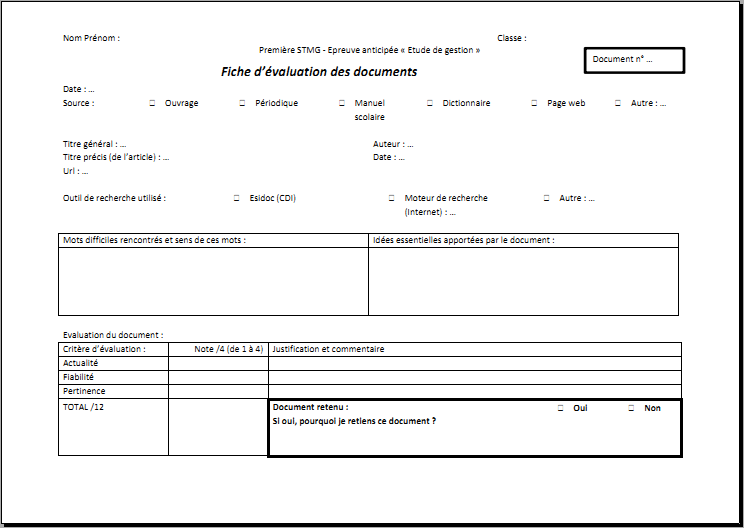 Recherchez des informations par démarche active : menez un entretien avec un professionnelPrenez rendez-vous pour un entretien avec un professionnel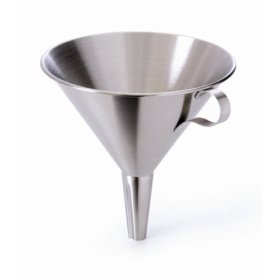 Elaborez un guide d’entretienPour construire le guide d’entretien, respectez le principe de l’entonnoir : aller du général au particulier : Vous poser en premier des questions d’ordre général Puis  des questions sur le rôle / le travail de la personneEt Enfin les questions plus précisesGuide d’entretienNom Entreprise :Date de l’entretien : 						Fonction du questionné :Objectifs de l’entretien :Question 1 : Réponse obtenue : Question 2 : Réponse obtenue : Question… : Réponse obtenue : Apports essentiels : je retiens de mon entretien les éléments suivants : ETAPE 3 : Construire une synthèseOrganisez vos idéesIl s’agit d’analyser le contenu des documents sélectionnés pour regrouper les idées principales et les répartir dans  les différentes parties de la synthèse.Rédigez la synthèseConstruisez et rédigez le plan, l’introduction et la conclusion de votre synthèse Mettez au propre votre synthèse avec un logiciel texteur de type « Word »La synthèse entièrement rédigée ne doit pas dépasser une page.Structure de la synthèseQUESTIO N DU PROGRAMME  de SDG  :…………………………………………………………………………………………………..NOTION DU PROGRAMME  de SDG  :…………………………………………………………………………………………………..ORGANISATION :…………………………………………………………………………………………………………………………………INTRODUCTION :……………………………………………………………………………………………………………………………………………………………………………………………………………………………………………………………………………………………………………………………………………………………………………………………………………………………………………………………………………………………………………………………………………………………………………………………………………………PROBLEMATIQUE (question d’étude) : …………………………………………………………………………………………………………………………PLAN :I/…………………………………………………………………………………………………………………………………………..A/…………………………………………………………………………………………………………………………….B/……………………………………………………………………………………………………………………………….II/……………………………………………………………………………………………………………………………………….A/…………………………………………………………………………………………………………………………….B/……………………………………………………………………………………………………………………………..CONCLUSION :………………………………………………………………………………………………………………………………………………………………………………………………………………………………………………………………………………………………………………………………………………………………………………………………………………………………………………………………………………………ETAPE 4 : Préparer l’épreuve orale anticipée de l’ « Etude de Gestion »Complétez la fiche de travailRestituez un dossier complet avec votre fiche de travail, votre synthèse et vos documents sélectionnés en annexeComplétez la Fiche de travail avec grand soin : il s’agit d’un document obligatoire et officiel(Document complémentaire fourni aux élèves, à modifier avec un logiciel texteur de type « Word »)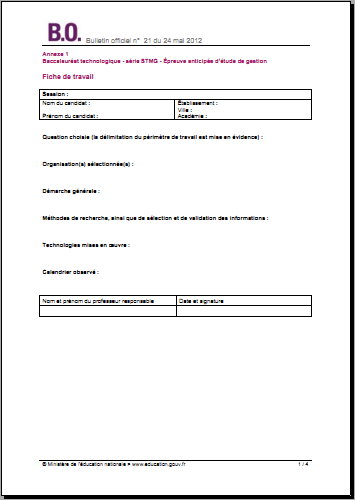 Préparez l’oralL’épreuve pratique est une épreuve orale, elle nécessite des entrainements Vous devez vous entrainer plusieurs fois seul ou à l’aide d’un camarade, et apprendre à maîtriser votre discours, le temps, les attitudes etc.EtapeObjectifs de l’étapeSemainesSDGAide personnaliséeAide personnaliséeETAPE 1 : Des questions de gestion du programme de Sciences de Gestion à la définition de votre question d’étudeExplorez une ou plusieurs organisations pour définir le contexte de votre étudeS 46 à 482 heuresETAPE 1 : Des questions de gestion du programme de Sciences de Gestion à la définition de votre question d’étudeExplorez les questions de gestion du programme de Sciences de GestionChoisissez une question de gestionS 46 à 482 heuresETAPE 2 :Recherches et analyse de documentsRéalisez des recherches documentaires sur Internet 	S 49 à 514 heuresAide à la recherche sur Internet2 heures en JanvierETAPE 2 :Recherches et analyse de documentsRéalisez des recherches documentaires au CDI, dans les bibliothèques, les médiathèques…S 2 à 51 heure au CDIAide à la recherche sur Internet2 heures en JanvierETAPE 2 :Recherches et analyse de documentsRecherchez des informations par démarche active : menez un entretien avec un professionnelS 6-Préparez un guide d’entretien2 heures en févrierETAPE 2 :Recherches et analyse de documentsAnalysez et évaluez les documentsS 7 à 92 heuresAide à l’évaluation des documents (grille)2 heures en févrierETAPE 3 : Construire une synthèseOrganisez vos idéesRédigez une synthèseS 12 à 132 heuresAide à la rédaction, relecture2 heures en marsETAPE 4 :Préparer l’épreuve orale anticipée de Sciences de GestionComplétez la fiche de travailRestituez un dossier complet avec votre fiche de travail, votre synthèse et vos documents sélectionnésS 14 à 151 heureAide à la création d’un fichier PPT2 heures en marsETAPE 4 :Préparer l’épreuve orale anticipée de Sciences de GestionPréparez l’oralS 17 à 182 heuresAide à la création d’un fichier PPT2 heures en marsREPARTITION DES HEURES EN CLASSEREPARTITION DES HEURES EN CLASSEREPARTITION DES HEURES EN CLASSE16 heures5 séances NomTypeSecteurActivitéNationalitéTaille…NomTypeSecteurActivitéNationalitéTaille…NomTypeSecteurActivitéNationalitéTaille…Programme de Sciences de GestionQuestions du programmeNotions : Thème 1 : De l’individu à l’acteurL’individu perd-il son identité au sein de l’organisation ?L’activité humaine constitue-t-elle une charge ou une ressource pour l’organisation ?Fonctionnements individuels (perception, comportement attitude, personnalité, émotions, lien entre attitude et comportement)Fonctionnement de groupe (appartenance, référence ; influence individu /groupe ; fonctions des groupes)Fonctionnements humains dans les organisations (cultures, normes, attributions, représentations, stéréotypes ; interactions et pouvoir ; identité numérique)Communication dans les organisations (communication formelle/informelle, composantes de la communication)Communication interpersonnelle (territoire, distance, temps ; verbal et non verbal ; empathie et écoute active)Processus relationnels (arguments, preuves, opinions ; processus d’influence)Activité de travail (conditions de travail, compétences, qualification, poste, profil)Evaluation de l’activité humaine dans les organisations (rémunération, charges et coûts de personnel, productivité, indicateurs d’activité)Thème 2 : Information et intelligence collectiveEn quoi les technologies transforment-ellesles informations en ressources ?Comment le partage de l’informationcontribue-t-il à l’émergence d’uneintelligence collective?Les systèmes d’information contribuent-ils ànormaliser l’organisation travail au sein desorganisations ?Données, informations et connaissancesInformation/CommunicationArchitecture des systèmes d’information : métier, applicative, techniqueAppropriation et usage des technologies de l’information et de la communication (TIC)Communauté de pratiquesEspaces numériques de coopération (PGI, plateformes collaboratives, réseaux sociaux)Flux de travail (Workflow)Programme de Sciences de GestionQuestions du programmeNotionsThème 3 : Gestion et création de valeursComment la gestion d’une organisationcontribue-t-elle à la création de différentesformes de valeur ?Une association, ou une organisationpublique, est-elle gérée comme uneentreprise ?La prise en compte de l’environnement est-elleindispensable à la gestion ?Environnement, marchés, objet social, besoinValeur (s)Les acteurs de la création de valeursActivités de gestion et processus de gestion,Rôles de la communication externe etinstitutionnelle,Contribution du système d’Information à la création de valeursInstruments de mesure de la valeur comptable et financière : charge/produit, marge/coût,Ressources, flux, stocks, patrimoineAchats/ventes ; clients /fournisseursExternalitésThème 4 : Évaluation et performanceQu’est-ce qu’une organisation performante ?La gestion rend-t-elle toujours uneorganisation plus performante ?Veille informationnelleSatisfaction clients et usagersPerformance, efficacité et efficienceProductivité,Rentabilité, profitabilitéPart de marché, chiffre d’affaires, image, notoriétéIndicateurs de performance, tableau de bord, modélisation et simulationPartage de la valeur ajoutéeCoûts partiels, coûts pertinentsPrix/marge, résultatQualitéThème 5 : Temps et risquePeut-on toujours prendre le temps de décider ?La recherche systématique de l’améliorationde la performance comporte-t-elle des risques ?Court terme /long termeDécisions de gestion, d’investissement,Pertinence et fiabilité de l’informationFacteurs externes et facteurs internes de risqueLes différentes stratégies de gestion du risque: anticipation, acceptation, évitement, transfert, pilotage, réactivitéPrévision, tableau de bord,Seuil de rentabilitéBudget, encaissements, décaissementsSéries temporelles, indices simples de prix et de volume, actualisation, calcul itératif, solveur, calcul probabilisteOutils de gestion du tempsProposition de structure de la présentation orale  (maxi 5 minutes) :La question de gestion choisie, si besoin la notion choisieVotre problématique : expliquez pourquoi vous avez choisi de répondre à cette question à travers votre étudeDéveloppement : Présentez les éléments de votre synthèse de l'étudeConclusion général : Vos méthodes de travail, ce que ce travail vous a apporté, les difficultés rencontrées, comment vous avez dépassé certaines difficultés.Vous pouvez utiliser un document créé avec un logiciel de présentation de type « Power Point ».